PENGARUH PARTISIPASI PENGGUNADALAM PENGEMBANGAN SISTEM INFORMASITERHADAP KEPUASAN PENGGUNA  DENGAN DUKUNGAN MANAJEMEN PUNCAK  SEBAGAI VARIABEL MODERATING(Survei pada Bagian Keuangan dan SDM PT. Pos Indonesia Bandung)SKRIPSIUntuk memenuhi salah satu syarat sidang skripsiGuna memperoleh gelar Sarjana EkonomiOleh:Ida Roslianti Yuningsih124020233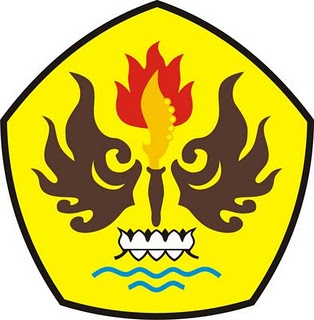 PROGRAM STUDI AKUNTANSIFAKULTAS EKONOMI DAN BISNISUNIVERSITAS PASUNDAN BANDUNG2016